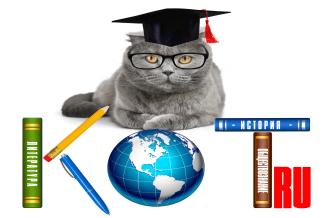 БЛАНК ОТВЕТОВДАННЫЕ УЧАСТНИКА:ОТВЕТЫ:Название олимпиады «ЭКОЛОГИЯ ПОПУЛЯЦИЙ» ФИО участникаУчебное заведение, город ФИО преподавателя-наставникаАдрес электронной почты педагога-наставникаНомер задания1234567891011121314151617181920